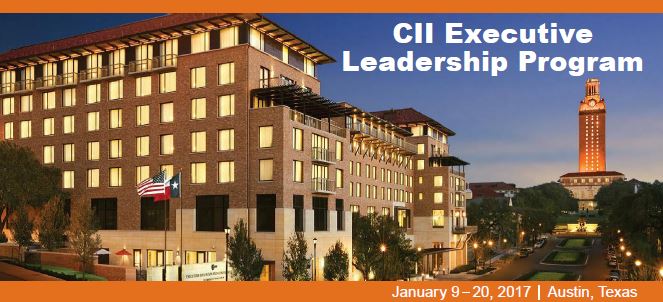 “This custom-designed program provides industry leaders the enhanced capabilities andstrategic business acumen to help you excel.”Past Participant“It’s innovative curriculum is comprehensive and integrated -  designed to enhance strategic business knowledge.”Past ParticipantThe CII Executive Leadership Program at The University of Texas at Austin is the premiere industry program for the development of the future leaders for the Capital Projects Industry. This accelerated two-week program will build your leadership capabilities to lead high performing teams.CII collaborates with the Texas Executive Education at the McCombs School of Business to bring world-renowned faculty to create and present this custom program.Fine-tune your business acumen, develop executive leadership capabilities, and enhance your strategic business skills to enrich your company’s culture while supporting the drive to enhanced profitability.Gain financial expertise to readily recognize where value is created in a capital asset business.Benchmark on best practices and network with leaders from both owner and contractor companies.Professional Development continuing education credits will be awarded.Who Should AttendBusiness unit leaders / Rising leaders with 10+ years of experience. Enrollment is limited to ensure the highest caliber of interaction among the executive-level participants. Applications and deposits received prior to Nov. 30, 2018 will be eligible for participation in the 2019 program.Program Fees:CII Members    $19,900		Non-Members   $20,900The registration fee includes tuition, iPad with course materials, hotel accommodations and planned meals.  We encourage sending multiple participants to maximize benefits from this program and increase the impact across your organization. Group enrollment benefits are available to companies sending multiple participants.NAME:           				Work PHONE:      		JOB TITLE:      					Mobile PHONE:      	COMPANY/ORGANIZATION:       			EMAIL:      COUNTRY:       							Company Website:      	Fluency in English is recommended for participation.		NAME:           				Work PHONE:      		JOB TITLE:      					Mobile PHONE:      	COMPANY/ORGANIZATION:       			EMAIL:      COUNTRY:       							Company Website:      Briefly describe applicant’s current job responsibilities: How will this program support applicant’s career development path?Contact us to discuss your professional goals and investigate additional individual options of ‘360 Evaluation’ and ‘Executive Coaching’Visit us at our website for more information:  http://go.cii.today/xlpPlease return electronically or 	Program Fees: 	hard copy to:Construction Industry Institute (CII)			CII Member: 	$19,900 USD	Attn:  Cindy King					Non-Member: 	$20,900 USD			 	3925 West Braker Lane (R4500)				Deposit: 	$8,000 USD 				Austin, TX  78759-5316							due upon acceptance 	cking@cii.utexas.edu					Group Discounts: contact us for more information.		 